AGENDAPlanning Commission Meeting March 6, 20236:00 p.m.Meeting Location:Grantville City Hall – Council Chambers 123 LaGrange StreetGrantville, GA 30220Audio Conference Number: 425-436-6364 Access Code: 336977#CALL TO ORDER ATTENDANCEREVIEW & APPROVAL OF MINUTESFebruary 6, 2023 Planning Commission MeetingREPORT OF COMMITTEESReview of Example Development AgreementUNFINISHED BUSINESS HEARING OF CASES NEW BUSINESSFinal Plat for Minor Subdivision for parcel G06 0002 015 (7.39Acres)An application for a minor subdivision of the parcel G06 0002 015 (9 Holtzclaw Rd), was submitted by the property owner. The property is zoned in the (R-20) Single Family Residential Zoning District. The minor subdivision will create 4 parcels. The parcels created by the minor subdivision conform to minimum lot size and setback requirements for the zoning district.ADJOURNMENTPage 1SURVEYORS CERTIFICATIONAS REQUIRED BY SUBSECTION (c) OF O.C.G.A. SECTION 15-6-67, THE REGISTERED LAND SURVEYOR HEREBY CERTIFIES THAT THIS MAP, PLAT, OR PLAN HAS BEEN APPROVED FOR FILING IN WRITING BY ANY AND ALL APPLICABLE MUNICIPAL, COUNTY, OR GOVERNING AUTHORITIES OR THAT SUCH GOVERNMENTAL BODIES HAVE AFFIRMED IN WRITING THATAPPROVAL IS NOT REQUIRED.GREGORY $COTT HAJEK	02/27/2023NOTES:The term ³Certification´ as used in Rule ³ 180-6-.09(2) and (3)* and relating to professional engineering or land surveying services, as defined in O.C.G.A.43-15-2(6) and ( 11), shall mean a signed statement based upon facts and knowledge known to the registrant and is not a guarantee or warranty, either expressed or implied.This Survey complies with both the rules of Georgia Boord of Registration for Professional Engineers and Land Surveyors and the Official Code of Georgia Annotated (OCGA) 15-6-67, in that where a conflict exists between those two sets of specifications, the requirements of low prevail.All iron pins found or set ore 1/2"  rebor unless otherwise noted.This property may be subject to Easements, Rights of Way or Restrictions thatGREGORY S. HAJEK GA. PLS # 3214DATE:ore not of record or that would have been discovered by a current Title Search.Improvements shown for illustration purposes only and were overlayed using...9QQ9.le imagery. No field work done for this survey at this time, this plat is preliminary only.Property is zoned: R-20THIS BLOCK RESERVED FOR THE CLERK OF THE SUPERIOR COURTFINAL PLAT APPROVAL CERTIFICATIONThis Final Plat has been prepared in accordance with the Land Subdivision Regulations of the City of Grantville, Georgia. All the requirements of approval having been fulfilled, this plot was approved by the City of Grantville Planning Commission at its meeting on Morch 6, 2023, and it has been approved by the City for recording in the Office of the Clerk of the Superior CourtMinimum lot area= 20,000 SF.- 1.0 AC. Minimum lot-width @ setback= 80 FT. Front yard Arterial & Collector= 40/25 FT. Side yard= 15 FT.Rear yard= 30 FT.Maximum Bid. height=  35 FT.•Chairman, Planning Commission	DATE:ERERTERCMP1" OTFH(XJ(!)OJ1/2"-,3/4"  SBCALLS ALONG PROPERTY LINIRON PIN FOUNDCONCRETE MONUMENT FOUND'61.. PM POWER METERNOT TO SCALE-w-  WATER PIPELINE-G- NATURAL GAS PIPELINETHE FIELD DATA UPON WHICH THIS PLAT IS BASED HAS ARY	SUBDIVISIONSTATE OF GEORGIA, COWETA COUNTY, CITY OF GRANTVILLE0□'S.PP1/2" REBAR W/CAP SETCONCRETE MONUMENT SET POWER POLEC/L	CENTERLINEPOB	POINT OF BEGINNING-S-  SANITARY SEWER LINE(I)  MANHOLECLOSURE OF ONE FOOT IN 	> 5,000	I, Gregory Scott Hajek, a Licensed Land Surveyor in the State of Georgia, do hereby certify that the above plat orFEET AND AN ANGULAR ERROR OF	 < 2"		map is a true and accurate representation of a survey conducted under my direction; that the structures now erectedLP '61..TP TBpT HWRCP RBLAMP POST TELEPHONE POLE TELEPHONE BOX OVERHEAD POWER OVERHEAD TELEPHONE HEADWALLREINFORCED CONCRETE PIPE REBARDB	DEED BOOKPB	PLAT BOOKPG	PAGEB/L	MINIMUM BUILDING LINE R/W RIGHT OF WAYOT	OPEN TOP PIPE-X-  FENCE LINE[)e(J WV WATER VALVEIll WM WATER METER(R)  RECORDLL  LAND LOTLO  LAND DISTRICTti. CALCULATED POINT FH	FIRE HYDRANTSB	SOLID BARPER ANGLE POINT, AND WAS ADJUSTED USING THE COMPASS RULETHIS PLAT HAS BEEN CALCULATED FOR CLOSURE ANDFOUND TO BE ACCURATE TO WITHIN ONE FOOT IN	> 10,000 FEET. ANGLES AND DISTANCES WERE MEASURED WITH NIKON DM2A20 TOTAL STATION. MIN. DIRECT ANGLE READING 5.0"FIELD WORK WAS COMPLETED ON 02/26/2023.on said property are within the boundaries of some, except as shown hereon; that there ore no encroachments onsaid property by structures erected on adjoining property, except as shown hereon; that there are no easements, joint driveways, or rights of way, on, over or across said property, visible on the surface, except as shown hereon.This property is not located within the 100 year flood zone, as delineated on Coweta Co. FIRM: 13077C 03520, Dated Febuary 6, 2013.NOT A VALID OR RECORDABLE PLAT OR MAP UNLESS SIGNED ACROSS SEAL WITH ORIGINAL SIGNATURE OF SURVEYORREFERENCES: DB 4684, PG 91; PB 16,PG 247.Stothard Surveying,	Inc.1008 Colquitt St.	LaGrange, Georgia 30241Ph: (706) 884-5279www.stothordlondsurveying.com	emoil: stothordsurveying@gmoil.com- G-RAPHIC	SCALEREVISION:NO: BY: DATE:DESCRIPTION:Gt,,ORGl<lc;\STf,i;, <:>*	No. 3214	*SUBDIVISION FOR:JEFF FISHER JAMIE FISHERA SUBDIVISION OF PARCEL # G06 000 2 015, PER PLAT BOOK 16, PAGE 247 COWETA COUNTY RECORDS.BEARING BASIS:PLAT BOOK 89, PAGE 640	100( IN FEET )200300COUNTY:COWETA DATE:LAND LOT:269DWG. NO.	COG 23-01LAND DISTRICT:2NDC	SCALE (ORIGINAL):FIELDWORK DO&GH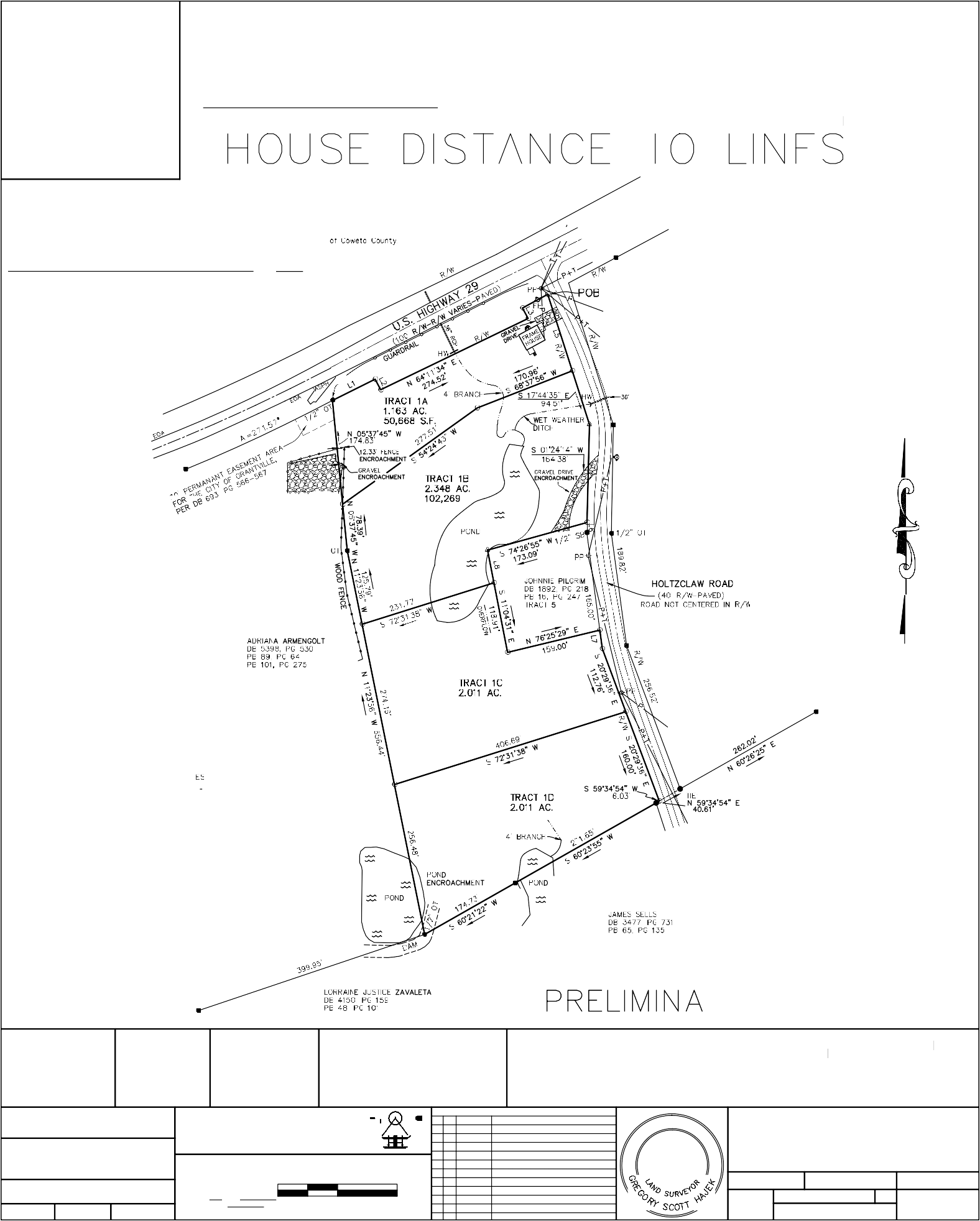 CALC/DWGDGCHECKHD1 inch=  100 ft.02/27/23CAD FILE: G:\SURVEY\GEORGIA\ COWETA\9HOLTZCLAW-C1"= 100'Grantville Planning Commission Meeting MinutesDate:	February 6, 2023Time:	6:00 p.m.Location:	Grantville City Hall, 123 LaGrange Street Grantville, Georgia 30220and by Audio Conference Number: 425-436-6364 Access Code: 336977# Mr. Raptis called the Planning Commission meeting to order at 6:00 p.m.AttendanceTyree Raptis, Chairman Joe Ward, Vice Chairman Danny ClayRobin BuggBrenda Maddox (by conference call) Brennan Jones, Zoning AdministratorPublic Attendance Richard Proctor Brandon McDowell Richard FerryReview & Approval of MinutesAdoption of Planning Commission Meeting Minutes from January 5, 2023Planning Commission meeting minutes for the meeting held on January 5, 2023, were distributed to the members for review and adoption. After review of the minutes, Mr. Ward made a motion to adopt the January 5, 2023, Planning Commission Meeting Minutes. Mr. Clay seconded the motion. After discussion, Mr. Raptis called for a vote and the motion passed unanimously.Report of CommitteesNoneUnfinished BusinessNoneHearing of CasesNoneNew BusinessFinal Plat for Property Line Revision for parcels G01-2238-020 and G03-0009-0022Mr. Jones presented a final plat application for a property line revision for parcels G01-2238-020 and G03-0009-0022 via a land swap of equivalent area. The parcels are in the Rural Development (RD) Zoning District.Page 1 of 2Ms. Bugg made a motion to approve the final plat for the property line revision for parcels G01- 2238-020 and G03-0009-0022 as submitted by the applicants. Mr. Ward seconded the motion. After discussion, Mr. Raptis called for a vote and the motion passed unanimously.Final Plat for Minor Subdivision for parcel G01-2238-020 (4.89 Acres)Mr. Jones presented a final plat application for a minor subdivision of the parcel G01-2238-020. The property is zoned in the Rural Development (RD) Zoning District. The minor subdivision will create two parcels. The parcels created by the minor subdivision conform to minimum lot size and setback requirements for the zoning district.Ms. Bugg made a motion to approve the final plat for the property line revision for parcel G01- 2238-020 as submitted by the applicant. Mr. Ward seconded the motion. After discussion, Mr. Raptis called for a vote and the motion passed unanimously.Preliminary Plat for Greyland Farms Subdivision for parcel 054 2242 002 (95.7 Acres)Mr. Jones presented a, application for a subdivision of the parcel 054 2242 002. The property is zoned in the R-20 Residential Zoning District. The planned residential subdivision includes 113 parcels. The parcels generally conform to minimum lot size and setback requirements for the zoning district. Mr. Ferry was recognized by the Planning Commission to discuss the planned development and to answer question concerning the planned development.Ms. Bugg made a motion to approve the preliminary plat for Greyland Farms Subdivision for parcel 054 2242 002 as submitted by the applicant. Mr. Ward seconded the motion. After discussion, Mr. Raptis called for a vote, which resulted in R. Bugg, J. Ward and B. Maddox voting to approve, andD. Clay abstained. The motion passed.Review Water System Capital Improvement Plan (CIP)Mr. Jones presented an overview of the Grantville water System Capital Improvement Plan (CIP) technical memorandum and exhibit dated January 25, 2023. Mr. Jones discussed that the CIP would improve potable water supply for domestic and fire protection, improve water quality by looping dead ends in the water system and provide for other improvements such as valve installations and fire hydrant replacements. No action by the Planning Commission was required for this item.Direction from the ChairmanMr. Raptis directed Mr. Jones to investigate and provide an example of a development agreement related to infrastructure improvements for review by the Planning Commission.AdjournmentMr. Clay made a motion to adjourn the meeting. Mr. Ward seconded the motion. Mr. Raptis adjourned the Planning Commission Meeting at 6:50 p.m.Page 2 of 2THIS BLOCK RESERVED FOR THE CLERK OF THE SUPERIOR COURT.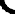 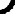 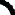 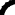 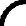 THIS PROPERTY DOES NOT LIE WITHIN A SPECIAL FLOOD HAZARD AREA AS IDENTIFIED BY FEMA FLOOD INSURANCE RATE MAP NUMBER 13077C0351D WITH AN EFFECTIVE DATE OF FEBRUARY 6, 2013.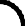 BOHANNON ROAD ~ 60' R/WTHIS SURVEY WAS PREPARED WITHOUT THE BENEFIT OF AN ABSTRACT TITLE; THEREFORE, THE UNDERSIGNED AND MCLAIN SURVEYING, INC., MAKE NO GUARANTEES OR REPRESENTATIONS REGARDING INFORMATION SHOWN HEREON PERTAINING TO EASEMENTS, RIGHTS OF WAY, SETBACK LINES, AGREEMENTS, RESERVATIONS AND OTHER SIMILAR MATTERS.As required by subsection (c) of O.C.G.A. Section 15-6-67, this map or plat has been prepared and issued for submittal and approval by the local jurisdiction as is evidenced by the approval certificates, signatures, stamps, or statements hereon.Such approvals or affirmations should be confirmed with the appropriate governmental bodies by any purchaser or user of the survey or map as to intended use of any parcel. Further, the undersigned land surveyor certifies that this map, plat, or plan complies with the minimum technical standards for property surveys in Georgia as set forth in Chapter 180-7 of the Rules of the Georgia Board of Registration for Professional Engineers and Land Surveyors and as set forth in the Georgia Plat Act OCGA 15-6-67.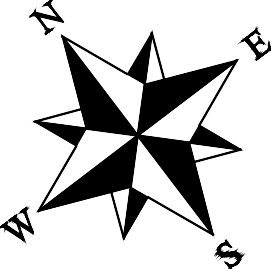 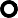 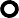 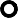 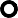 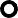 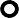 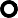 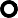 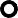 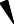 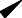 McLAIN SURVEYING, INC.LAND SURVEYING - LAND PLANNING - LAND DEVELOPMENT6 MADISON STREETNEWNAN, GEORGIA 30263PHONE: 770-251-8523 - EMAIL: tmclain339@numail.org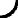 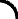 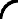 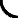 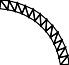 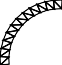 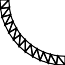 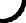 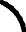 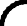 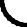 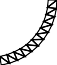 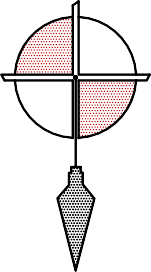 © Copyright - 2018 | Mclain Surveying Inc. | All Rights Reserved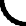 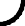 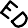 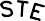 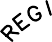 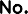 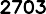 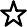 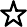 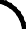 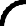 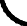 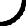 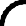 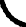 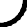 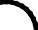 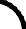 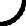 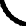 THIS BLOCK RESERVED FOR THE CLERK OF THE SUPERIOR COURT.THIS PROPERTY DOES NOT LIE WITHIN A SPECIAL FLOOD HAZARD AREA AS IDENTIFIED BY FEMA FLOOD INSURANCE RATE MAP NUMBER 13077C0351D WITH AN EFFECTIVE DATE OF FEBRUARY 6, 2013.BOHANNON ROAD ~ 60' R/WTHIS SURVEY WAS PREPARED WITHOUT THE BENEFIT OF AN ABSTRACT TITLE; THEREFORE, THE UNDERSIGNED AND MCLAIN SURVEYING, INC., MAKE NO GUARANTEES OR REPRESENTATIONS REGARDING INFORMATION SHOWN HEREON PERTAINING TO EASEMENTS, RIGHTS OF WAY, SETBACK LINES, AGREEMENTS, RESERVATIONS AND OTHER SIMILAR MATTERS.As required by subsection (c) of O.C.G.A. Section 15-6-67, this map or plat has been prepared and issued for submittal and approval by the local jurisdiction as is evidenced by the approval certificates, signatures, stamps, or statements hereon.Such approvals or affirmations should be confirmed with the appropriate governmental bodies by any purchaser or user of the survey or map as to intended use of any parcel. Further, the undersigned land surveyor certifies that this map, plat, or plan complies with the minimum technical standards for property surveys in Georgia as set forth in Chapter 180-7 of the Rules of the Georgia Board of Registration for Professional Engineers and Land Surveyors and as set forth in the Georgia Plat Act OCGA 15-6-67.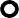 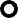 McLAIN SURVEYING, INC.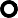 LAND SURVEYING - LAND PLANNING - LAND DEVELOPMENT6 MADISON STREETNEWNAN, GEORGIA 30263PHONE: 770-251-8523 - EMAIL: tmclain339@numail.org© Copyright - 2018 | Mclain Surveying Inc. | All Rights Reserved1"ROD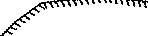 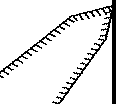 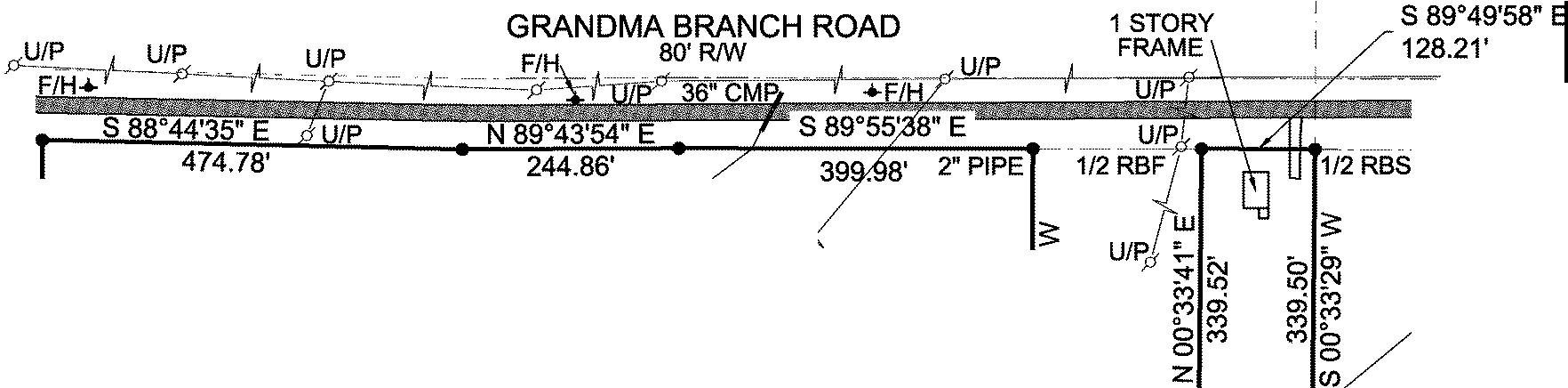 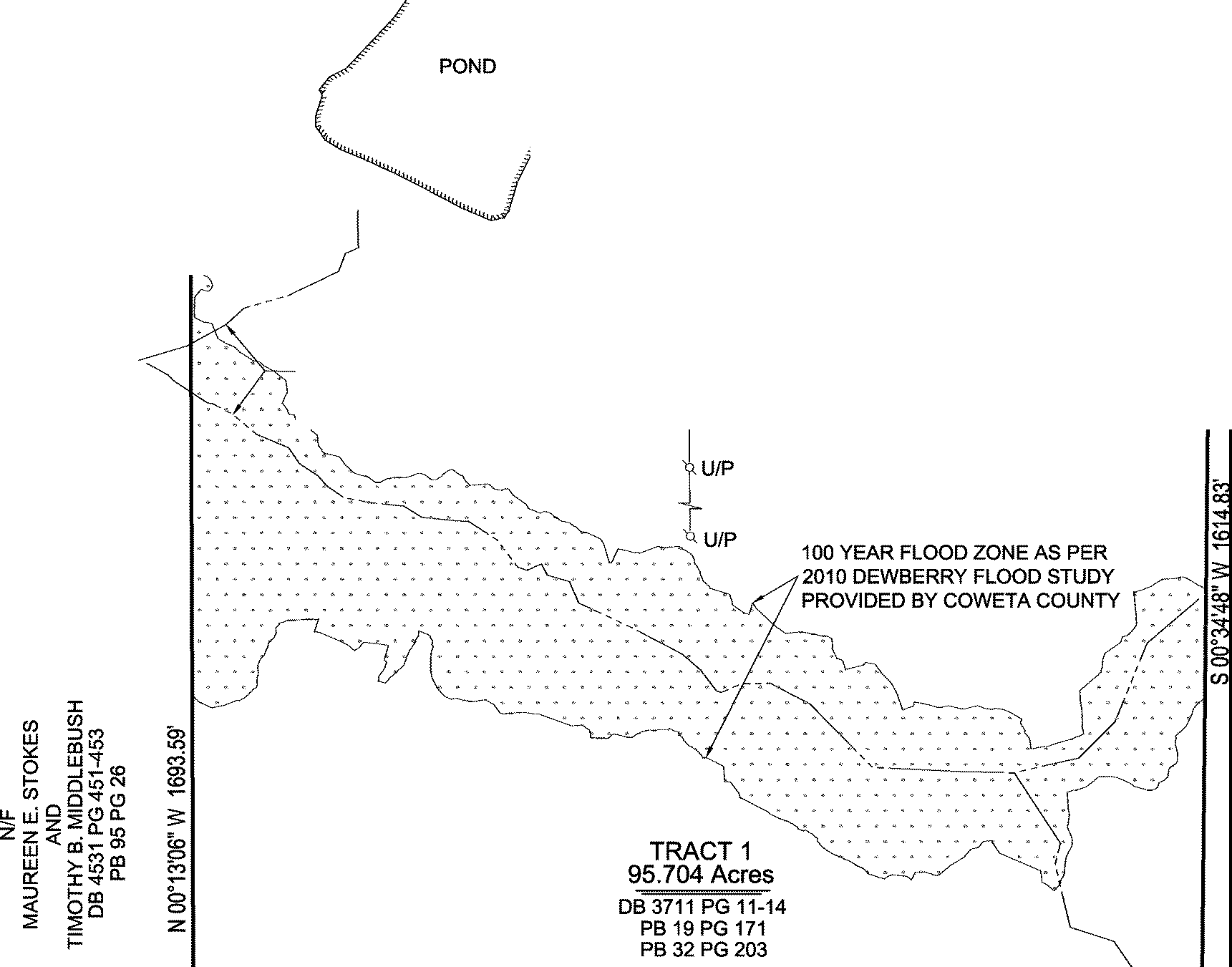 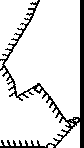 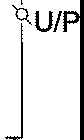 <O,,1'Io0, M. • (")(0  0TRACT20.999AcresLEGEND RBF=REBAR FOUND RBS=REBAR SETCTP=CRIMP TOP PIPE L.L.=LAND LOTL.L.L.=LAND LOT LINEfl. =PROPERTY LINECO=CONSTRUCTION ENTRANCE EP= EDGE OF PAVEMENT P.O.B.=POINT OF BEGINNING B/L=BUILDING SETBACK LINE D.E.=DRAINAGE EASEMENT N/F=NOW OR FORMERLYF.W.P.D.=FIELD WORK PERFORMED DATE O/F=OUT OF FLOOD PLAIN DB=DEED BOOKPG=PAGE PB=PLAT BOOK@=HOUSE  NUMBERSURVEYORS CERTIFICATION:Ww<.l.j.>.	det: '°(!) "':s: (!)U/PN/F ELLIS SMITH(") 00-------r"' -,This plat is a retracement of an existing parcel or parcels of land and does not subdivide or create a new parcel or make any changes to any real property boundaries. The recording information of the documents, maps, plats, or other instruments which created the parcel or parcels are stated hereon. RECORDATION OF THIS PLAT DOES NOT IMPLY APPROVAL OF ANY LOCAL JURISDICTION, AVAILABILITY OF PERMITS, COMPLIANCE WITH LOCAL REGULATIONS OR REQUIREMENTS, OR SUITABILITY FOR ANY USE OR PURPOSEOF THE LAND. Furthermore, the undersigned land surveyor certifies that this plat complies with the minimum technical standards for property surveys in Georgia as set forth in the rules and regulations of the Georgia Board of Registration for Professional Engineers and Land Surveyors and as set forth in O.C.G.A. Section 15-6-67.FINAL SURVEYOR'S CERTIFICATE IT IS HEREBY CERTIFIED THAT THISPLAT IS TRUE AND CORRECT AND WASPREPARED FROM AN ACTUAL SURVEY OF THE PROPERTY MADE BY ME OR UNDER MY SUPERVISION; THAT ALL MONUMENTS SHOWN HEREON ACTUALLY EXIST OR ARE MARKED AS "FUTURE" AND THEIR LOCATION, SIZE, TYPE, AND MATERIAL ARE CORRECTLY SHOWN. THIS PLAT CONFORMS TO ALL REQUIREMENTS OF THE GEORGIA PLAT ACT (O.C. .A. SECTION 15-6-67).	(Llil--	BY: SWINSON A. GASKINS, Sr. GEORGIA REGISTERED LAND SURVEYOR NO.1620 DATE: 01/31/20Zw'"°'	,_.w.J <0 ?	0J: OCJl	z1"RODCREEKPONDDB 3693 PG 875-877	12" PIPE 6-BENT	If:'	Q:-N 89°54'55" E	if95.60'	:_	"'N 76°48'57" E96.67'11/2 RBFS 89°50'42" E128.23'N/FCITY OF GRANTVILLE-	---2"PIPE@1" PIPE·-·-@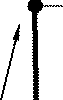 @en	-	----0IVY GLEN0	@1/2" RBF ON LINE0	UNIT THREEc..>	@	PB 75 PG 242-245mN/F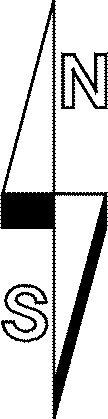 BILLY LEE TUCKER DB 3208 PG 453 PB84 PG72b....:g(0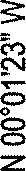 1/2" RBF ON LINE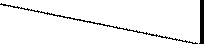 ·-·-·-@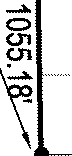 @·-·-·-(LL\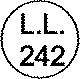 FLOOD STATEMENT ACCORDING TO FEMA FLOODINSURANCE RATE MAP OF COWETA COUNTY AND UNINCORPORATED AREAS DATED FEBRUARY 6, 2013 MAP NUMBER 13077C0351 D, NO PORTION OF THIS PROPERTY LIES WITHIN A SPECIAL FLOOD HAZARD AREAGRID NORTHGA WEST ZONE NAD 83FLAT IRONON LINE	N 89°34'55" W 1429.67'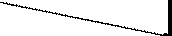 1/2"RBS..,_-,---;-----1r--.,---...---..:.:..::	:..,...:.:	---,.--,----,------(@ I	@ I @	@ I	@,	@	@ I	@) I	@ I	@ I	@ I	@	@ /	@	1112ICALICO CORNERS PHASE TWO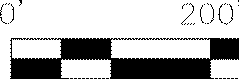 "RBSCLOSURE STATEMENTTHE FIELD DATA UPON WHICH THIS PLAT IS BASED HAS A CLOSURE PRECISION OF ONE FOOT IN 42,167 FEET AND AN ANGULAR ERROR OF 00" 00' 02" PER ANGLE POINT AND HAS BEEN ADJUSTED USING THE COMPASS RULE METHOD.THIS PLAT HAS BEEN CALCULATED FOR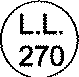 GRAPHIC SCALE 1"=200'PB 76 PG229(LL\CLOSURE AND IS FOUND TO BE ACCURATEWITHIN ONE FOOT IN 100,000+ FEET.ANGULAR & LINEAR MEASUREMENTS WERE OBTAINED USING A LIECA 403 TCR TOTAL STATION/Prepared For: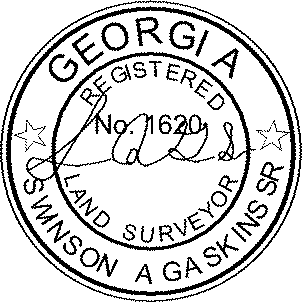 'APEX KANDIS HOLDINGS, LLCProperty LocationLand Lot 242 Of The 2nd Land District Coweta County, GeorgiaS.A. GASKINS &ASSOCIATES, LLCsurveyors planners development consultantsP.O. BOX 303 BROOKS, GA 30205678-571-3054rdgaskins79@gmail.comCoweta Co.INTERSTATE8527PRELIMINARY PLATFOR GREYLAND FARMSSUBDIVISION COWETA COUNTY, GEORGIAPROJECT NO. 202200026SITE16INTERSTATE85	14INDEX OF DRAWINGSCIVILC1.1	COVER SHEETC1.2	GENERAL NOTES / LEGEND / ABBREVIATIONS C1.3	OVERALL SITE PLANC1.4	SITE PLANC1.5	SITE PLAN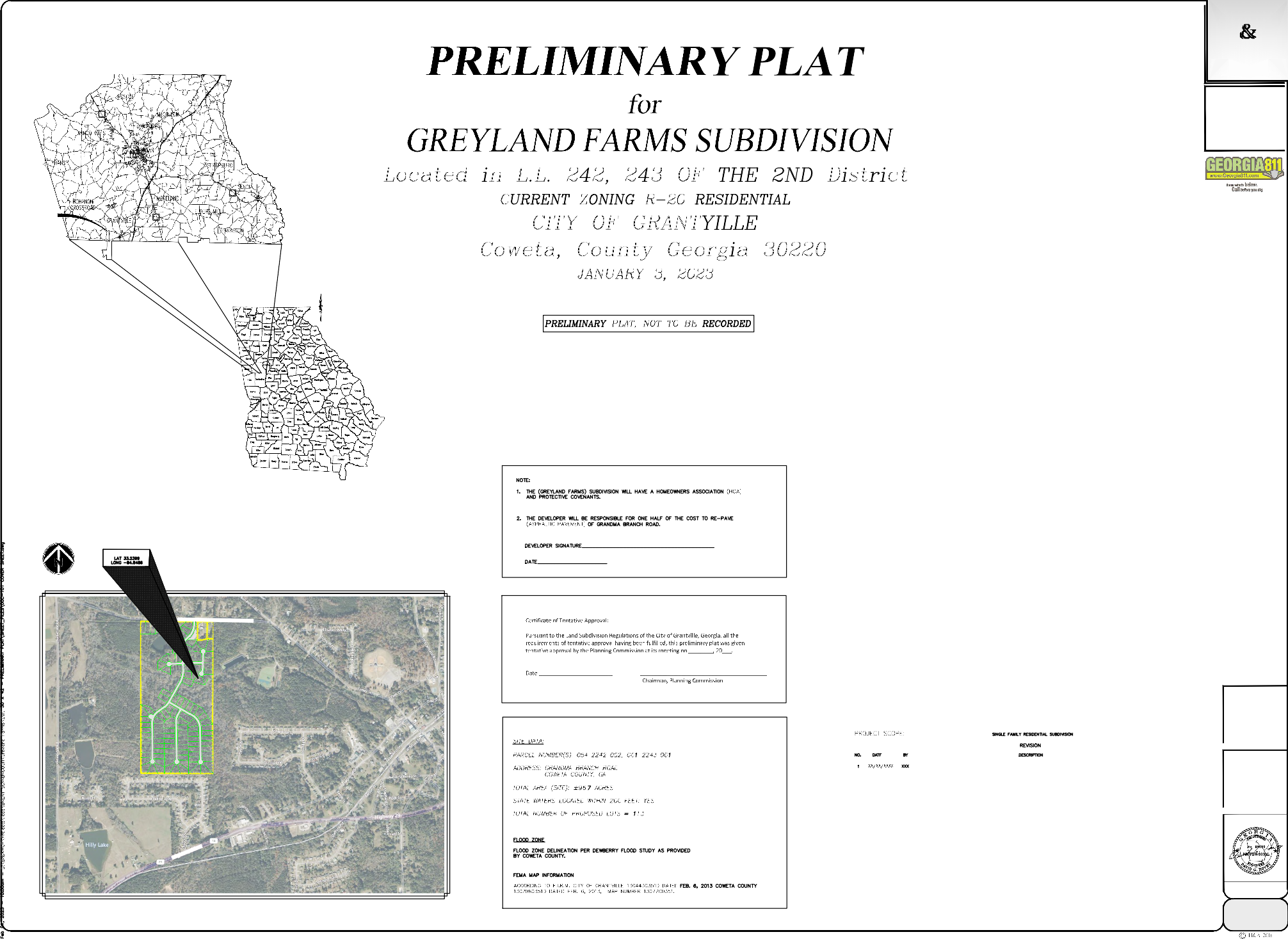 SITE LOCATIONVICINITY MAPN.T.S.OWNER / DEVELOPER 24 HOUR CONTACTCOWETA GRANDMA BRANCH, LLC270 N. JEFF DAVIS DRIVE FAYETTEVILLE, GA 3021424 HOUR CONTACT: NAME: RICHARD FERRY PHONE: 770-461-0478rferry@brentholdings.netHOVEY & ACCOCIATES, INC.LIC. #PEF003647	ACTIVESHEETC1.10	2	46	8	1012	1416	18	2022	2426	2830	32	3436	38HAHOVEY & ASSOCIATES INC.ENGINEERING CONSULTANTS 130 HOWARD LANE SUITE B FAYETTEVILLE, GA 30214PHONE: 770-460-2200OWNER / DEVELOPER 24 HOUR CONTACTCOWETA GRANDMA BRANCH, LLC270 N. JEFF DAVIS FAYETTEVILLE, GA 3021424 HOUR CONTACT: RICHARD FERRY PHONE: 770-461-0478rferry@brentholdings.neyHOVEY & ACCOCIATES, INC.LIC. #PEF003647	ACTIVECuCPfDPuESCALE: HORZ.VERT.DRAWN BY:J. FINNEYDESIGNED BY:D. HOVEYCHECKED BY:D. HOVEYISSUE DATE01/03/2023PROJECT NUMBER20220026* PRELIMINARY PLAT ~ NOT TO BE RECORDED *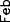 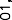 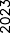 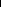 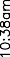 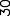 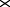 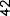 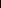 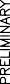 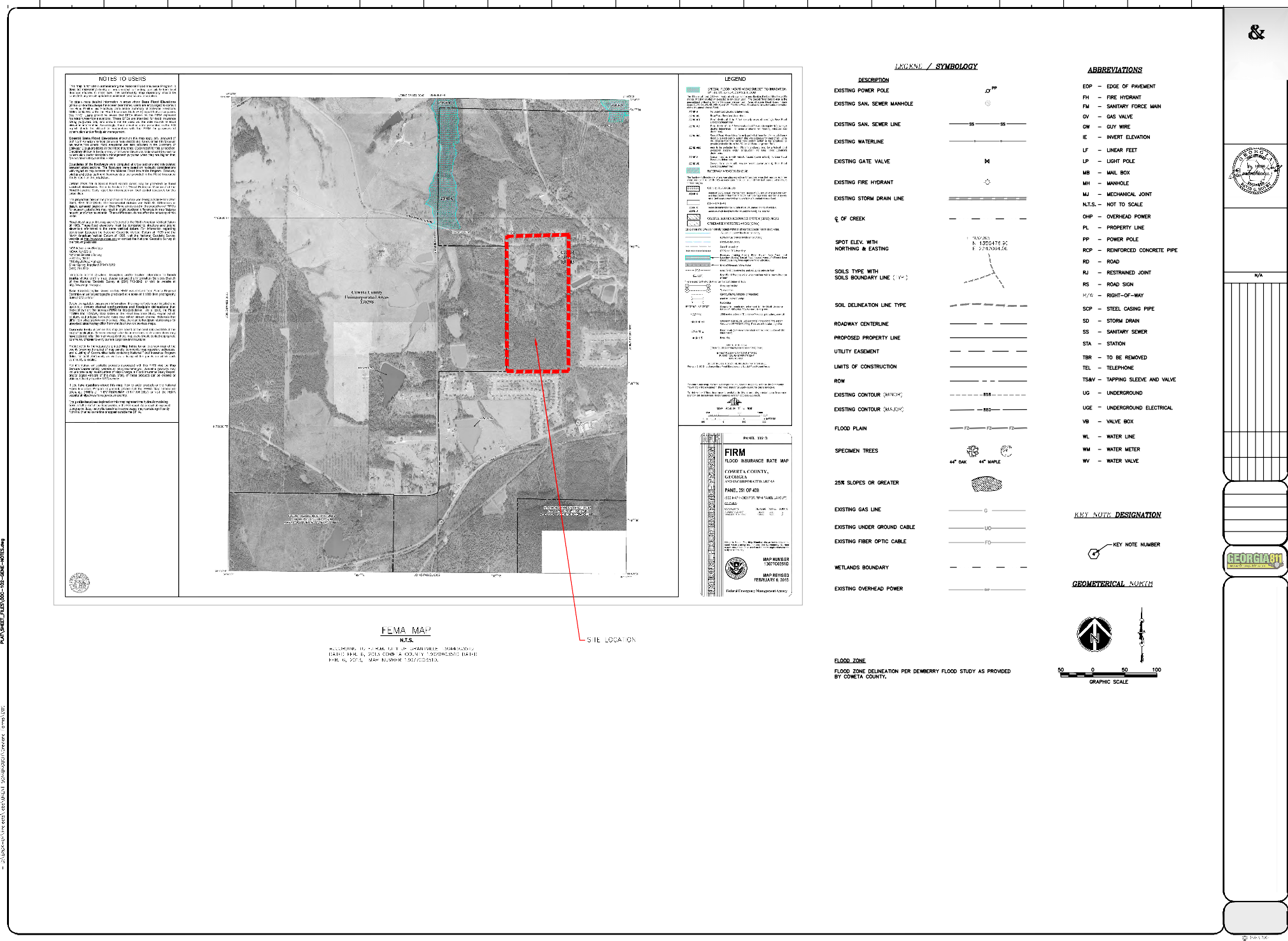 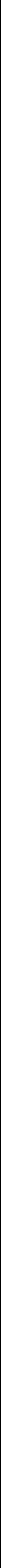 SHEETC1.20	2	46	8	1012	14	16∆18	2022	2426	2830	32	3436	38HAHOVEY & ASSOCIATES INC.ENGINEERING CONSULTANTS 130 HOWARD LANE SUITE B FAYETTEVILLE, GA 30214PHONE: 770-460-2200OWNER / DEVELOPER 24 HOUR CONTACTCOWETA GRANDMA BRANCH, LLC270 N. JEFF DAVIS FAYETTEVILLE, GA 3021424 HOUR CONTACT: RICHARD FERRY PHONE: 770-461-0478rferry@brentholdings.neyHOVEY & ACCOCIATES, INC.LIC. #PEF003647	ACTIVESCALE: HORZ.VERT.RKRKCeCCeD	CeDRK	CfD2	CfD2CfD2CfD2CfD2CfD2CfD2OPEN SPACECfD2CeC	CeCOPEN SPACECeCCeCCfD2CfD2RKRKCeCPhE3PhE3DRAWN BY:J. FINNEYDESIGNED BY:D. HOVEYCHECKED BY:D. HOVEYISSUE DATE01/03/2023PROJECT NUMBER20220026CfD2CeCPhE3OPEN SPACERKCeCRKRKCfD2CeCCfD2PhE3CfD2RKRK	CeCPhE3CeCOPEN SPACECOLLEY COURTCfC2CfD2CeCCeCCeCOPEN SPACERK	RKMdEMdEMdEPhE3CeCCeCCfC2OVERALL SITE PLAN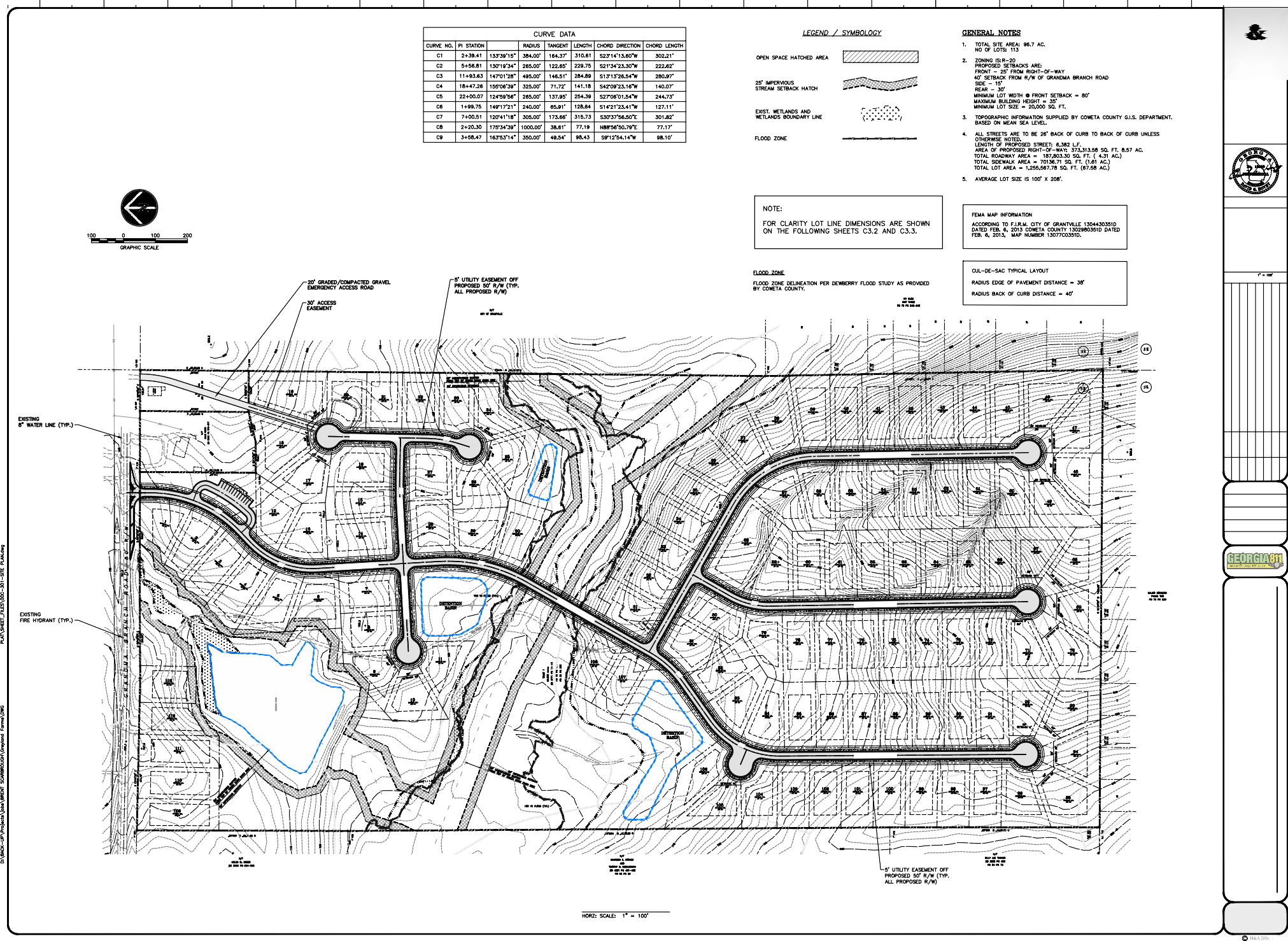 SHEETC1.30	2	46	8	1012	1416	18	2022	2426	2830	32	3436	38HAHOVEY & ASSOCIATES INC.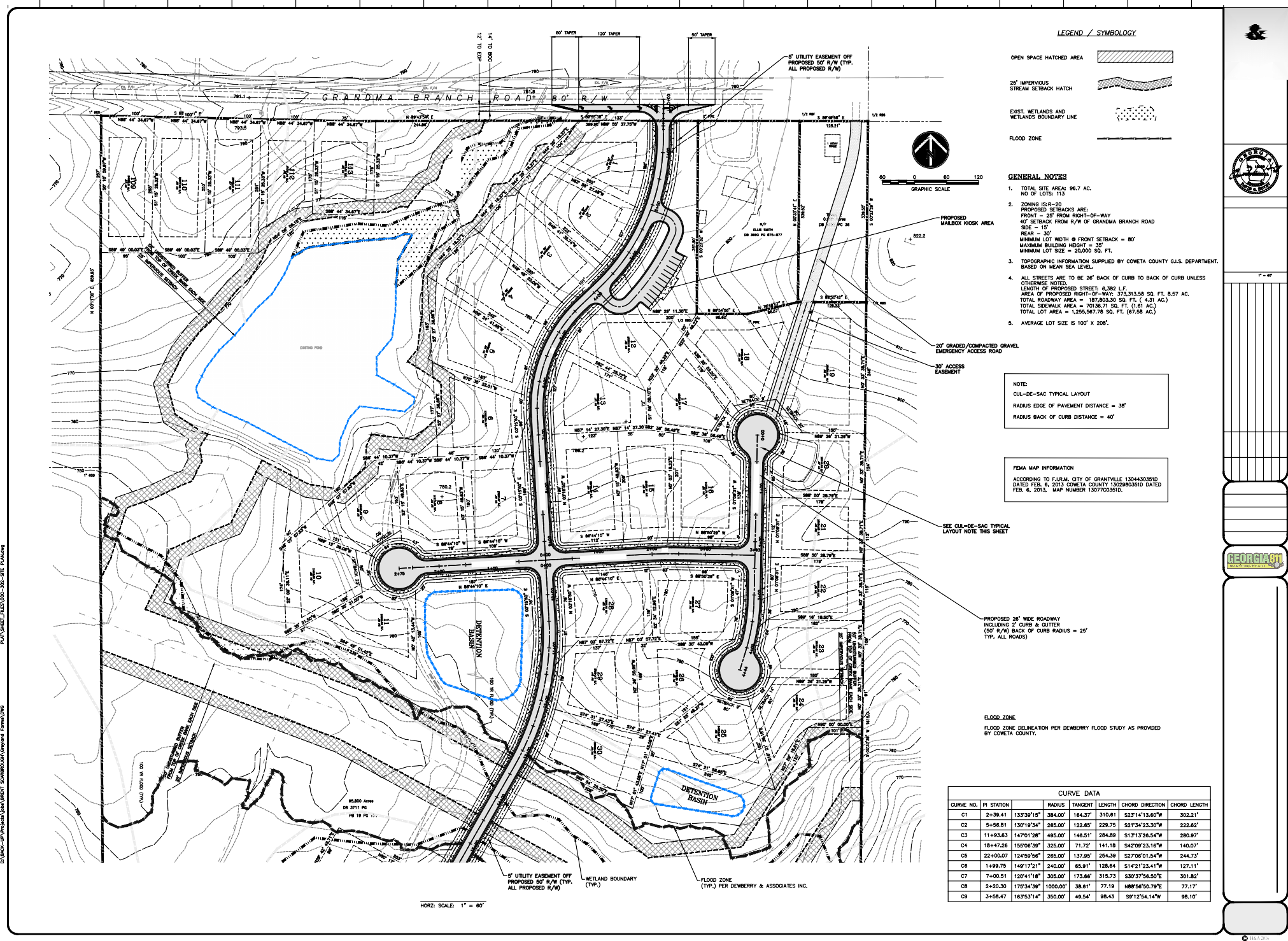 ENGINEERING CONSULTANTS 130 HOWARD LANE SUITE B FAYETTEVILLE, GA 30214PHONE: 770-460-2200OWNER / DEVELOPER 24 HOUR CONTACTCOWETA GRANDMA BRANCH, LLC270 N. JEFF DAVIS FAYETTEVILLE, GA 3021424 HOUR CONTACT: RICHARD FERRY PHONE: 770-461-0478rferry@brentholdings.neyHOVEY & ACCOCIATES, INC.LIC. #PEF003647	ACTIVESCALE: HORZ.VERT.DRAWN BY:J. FINNEYDESIGNED BY:D. HOVEYCHECKED BY:D. HOVEYISSUE DATE01/03/2023PROJECT NUMBER20220026∆SITE PLANSHEETC1.40	2	46	8	1012	1416	18	2022	2426	2830	32	3436	38HAHOVEY & ASSOCIATES INC.ENGINEERING CONSULTANTS 130 HOWARD LANE SUITE B FAYETTEVILLE, GA 30214PHONE: 770-460-2200OWNER / DEVELOPER 24 HOUR CONTACTCOWETA GRANDMA BRANCH, LLC270 N. JEFF DAVIS FAYETTEVILLE, GA 3021424 HOUR CONTACT: RICHARD FERRY PHONE: 770-461-0478rferry@brentholdings.neyHOVEY & ACCOCIATES, INC.LIC. #PEF003647	ACTIVESCALE: HORZ.VERT.DRAWN BY:J. FINNEYDESIGNED BY:D. HOVEYCHECKED BY:D. HOVEYISSUE DATE01/03/2023PROJECT NUMBER20220026∆SITE PLAN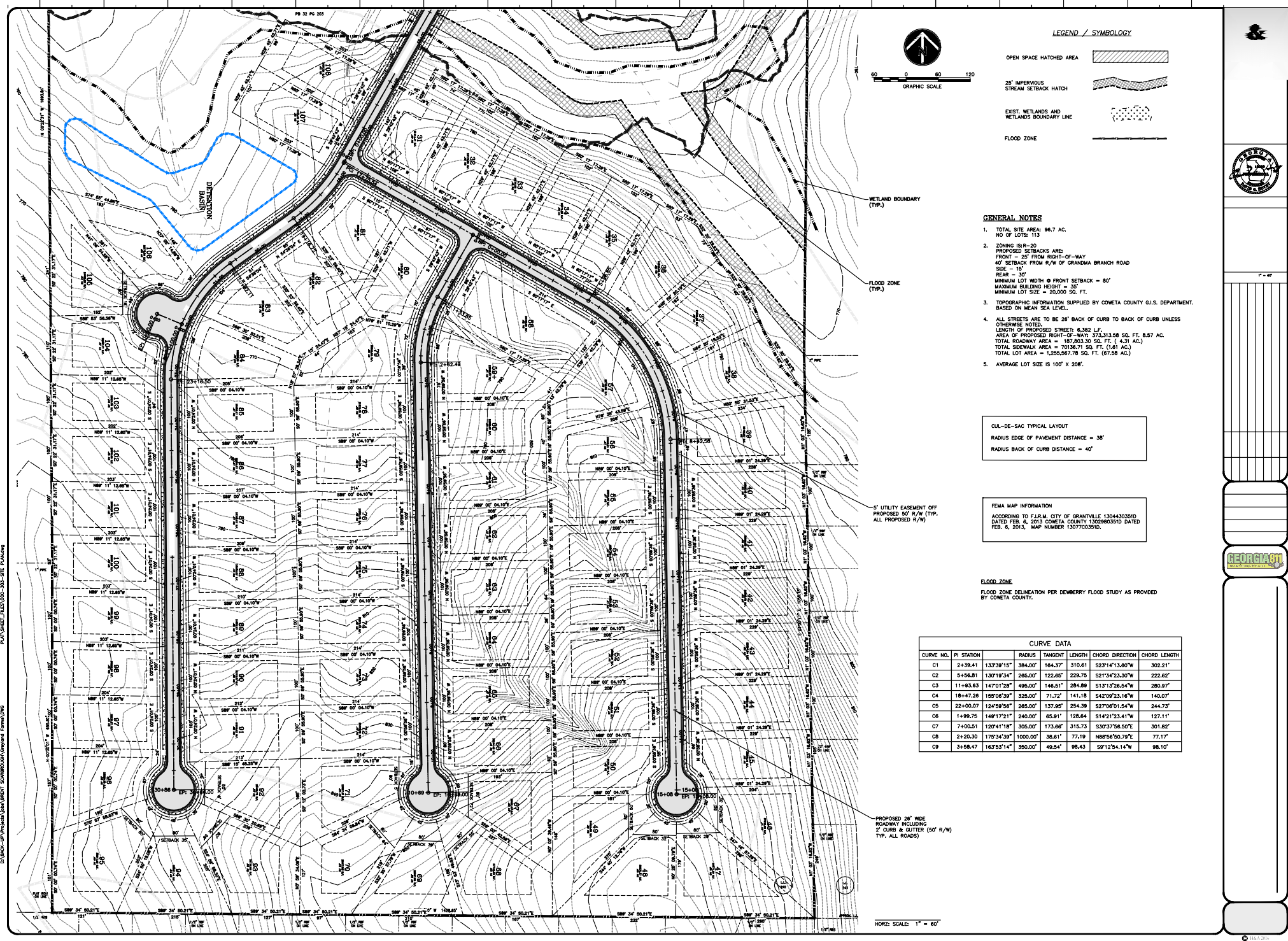 SHEETC1.5Technical MemorandumTo:	Mr. Al Grieshaber, Jr., City Manager City of Grantville, GeorgiaFrom: Brennan D. Jones, P.E.CC:Date:	January 25, 2023Re:	Water System Capital Improvement Plan BJEA Project No. 08004.31BackgroundThe City of Grantville water system was originally constructed prior to 1930 and the water system has been expanded and improved on multiple occasions since that time. The original water system was supplied by groundwater wells, which operated until the early 1990s. The water system discontinued use of the original water supply wells because groundwater contamination was found in the wells. At that time, Grantville connected its water system to Coweta County Water System to purchase potable water from the County. The water system currently serves approximately 2,300 mostly residential customers and the current water use is approximately 210,000 gallons per day. Grantville Water System includes approximately thirty (30) miles of water main and two elevated steel water storage tanks (i.e., City Hall Tank 100,000 Gal and Brown School Tank 200,000 Gal).The Grantville connection point with Coweta County Water and Sewer Authority (CCWSA) is located at the eastern end of the City near the intersection of Bexley Road at US Hwy 29/SR 14. The City also has two other back-up connections to CCWSA lines for back-up water supply in the event of an emergency. The water system has been experiencing problems maintaining Total Trihalomethanes (TTHM) levels below the US EPA required Mean Concentration Level (MCL) of 80 micrograms per liter (i.e., 80 parts per billion), at the western extremity of the water system. In addition, concentration of TTHM nearing the MCL have been observed in the City Hall water storage tank. Testing for TTHM is on-going throughout the water system to determine locations where TTHM levels may be elevated.The City of Grantville recognizes that an essential element in maintaining community vitality and good public health is the availability of sufficient potable water facilities. Water supply facilities should provide water that is safe, and the water storage and delivery systems should be reliable, efficient and have capacity to support anticipated future growth of the community. Grantville is aware that its existing water system needs improvements and needs to be expanded to serve the community. Both short-term and long-term improvements will be necessary.The City retained Brennan Jones Engineering Associates, LLC to prepare a water system Capital Improvement Plan (CIP) to address:Water Quality issues including Total Trihalomethanes (TTHM) formation.Water System Looping.Water Supply for Fire Protection.Water system needs to support future residential, commercial, and industrial development.Page 1Technical MemorandumWater System Capital Improvement Plan January 25, 2023Summarized below are capital improvement projects to provide water quality improvements and to support development within the City of Grantville. The map that accompanies this memorandum shows locations of the project described below.Water System Capital Improvement PlanWater System Hydraulic Network ModelA water system hydraulic network model will provide an engineering tool to allow for evaluation of the existing water system and for planning of future improvements. The water system model will enable the City to evaluate domestic water usage patterns, evaluate fire flow capability, evaluate water quality, and water age. A water system network model is necessary to allow for proper planning of water system improvements.Estimated Cost: $55,000THM Removal Systems for Existing Elevated Water Storage TanksTo reduce water system Total Trihalomethanes (TTHM) levels, TTHM removal system are recommended to be installed at existing water storage tanks. TTHM removal systems shall be a technically proven water treatment system involving active mixing and ventilation of existing water storage tanks. For TTHM removal, spray, and surface aeration systems available. System has spray nozzles and pumps OR surface aerators which provide water surface area for mass transfer, active headspace ventilation systems which evacuate TTHM laden air from the headspace of the tank, and mixers which continually refresh the mass transfer zone at the water surface. Systems are sized to deliver a specific % reduction in TTHM from 20% to 70%.Estimated Cost: $275,000Source: PAX Water Technologies, and Viking Construction Management, Inc.Raise Existing 200,000-Gallon Brown School Elevated Water Storage TankRaise the water storage tank overflow elevation by approximately 10 feet to match the elevation of the 100,000-Gal City Hall water storage tank. Raising the water tank elevation will allow the Brown School water tank to properly cycle; thereby, improving water quality and reducing TTHM formation probability.Estimated Cost: $250,000Source: Ed Jackson, R. E. McLean Tank Company, Inc.New 500,000-Gallon Elevated Water Storage Tank w/ THM Removal SystemThe water storage tank will provide water storage for fire protection for nearby planned industrial development and allow for residential and commercial development growth in the US Hwy 29/SR 14 corridor.Multi-leg Elevated Steel Water Storage Tank, Estimated Cost: $1,850,000Composite (Concrete Pedestal / Steel Container) Elevated Water Tank, Estimated Cost: $2,700,000 Source: E. Monske, Caldwell Tanks, Inc.Water System Looping Projects12-inch diameter loop US Hwy 29/SR 14 – Clarence McCambry Rd to Lone Oak Rd7,100 LF 12-inch water main is needed to support new development of the US Hwy 29/SR 14 corridor including industrial, commercial, and residential developments. The water main also provides looping of the water system, which will improve fire protection, reliability, redundancy, and water quality.Brennan Jones Engineering	Page 2Associates, LLCTechnical MemorandumWater System Capital Improvement Plan January 25, 2023Estimated Cost: $850,000 Source: Engineer’s Estimate8-inch diameter loop at US Hwy 29/SR 14 to Brasch Park Subdivision270 LF 8-inch water main loop from south side of Hwy 29 water main to Brasch Park subdivision. The water main provides looping of the water system, which will improve fire protection, reliability, redundancy, and water quality.Estimated Cost: $67,000 Source: Engineer’s Estimate8-inch diameter loop through Planned Greyland Farms Subdivision3,500 LF 8-inch water main loop through the planned Greyland Farms subdivision from Grandma Branch Road to Ivy Glen subdivision. The water main provides looping of the water system, which will improve fire protection, reliability, redundancy, and water quality.Estimated Cost: $300,000 (Cost will be offset by developer contribution/construction of water main within the subdivision.)Source: Engineer’s Estimate8-inch diameter loop Calico Corners Subdivision to Breckenridge Subdivision570 LF 8-inch water main loop from Calico Corners subdivision to Breckenridge subdivision. The water main provides looping of the water system, which will improve fire protection, reliability, redundancy, and water quality.Estimated Cost: $51,000 Source: Engineer’s Estimate12-inch diameter loop and extension US Hwy 29/SR 14 – Lone Oak Rd to Minnie Sewell Rd14,500 LF 12-inch water main is needed to support new development of the western portion of the City along US Hwy 29/SR 14 to Minnie Sewell Road. This project would extend the water system to serve incorporated areas in Grantville that presently does not have potable water service or fire protection.Development in the corridor includes industrial, commercial, and residential developments. The water main provides extension and looping of the water system, which will improve fire protection, reliability, redundancy, and water quality.Estimated Cost: $1,740,000 Source: Engineer’s Estimate8-inch diameter loop at US Hwy 29/SR 14 to Coweta Heard Rd100 LF 8-inch water main loop from south side of Hwy 29 water main to Coweta Heard Rd. The water main provides looping of the water system, which will improve fire protection, reliability, redundancy, and water quality.Estimated Cost: $30,000 Source: Engineer’s Estimate8-inch diameter loop at US Hwy 29/SR 14 to Calico Corners subdivisionBrennan Jones Engineering	Page 3Associates, LLCTechnical MemorandumWater System Capital Improvement Plan January 25, 2023100 LF 8-inch water main loop from south side of Hwy 29 water main to Calico Corners subdivision. The water main provides looping of the water system, which will improve fire protection, reliability, redundancy, and water quality.Estimated Cost: $30,000 Source: Engineer’s Estimate8-inch diameter loop at US Hwy 29/SR 14 to LaGrange Street250 LF 8-inch water main loop from south side of Hwy 29 water main to LaGrange Street. The water main provides looping of the water system, which will improve fire protection, reliability, redundancy, and water quality.Estimated Cost: $45,000 Source: Engineer’s EstimateFire Hydrant Replacement and Valve InstallationReplacement of approximately fifty (50) fire hydrants that have reached service life is needed to improve fire protection reliability of the water system. In addition, water valve installation to replace valves that have reached service life is needed in approximately fifty (50) locations to improve system reliability.Estimated Cost: $400,000 Source: Engineer’s EstimateSummary of Project Costs	Cost	DescriptionFinancing Capital ProjectsVarious sources and methods are available to the City for financing the construction cost for water system capital improvement projects. Listed below are methods for financing projects:Water System Enterprise Fund System Operating ReservesSPLOSTGeneral FundsLoans from Sources such as GEFA (Georgia Fund and Drinking Water State Revolving Fund), USDA Loan, etc.Development Agreements including capital contributions from developers.General Obligation Bonds, Special Assessment Bonds and Revenue BondsBrennan Jones Engineering	Page 4Associates, LLCTechnical MemorandumWater System Capital Improvement Plan January 25, 2023Georgia Department of Community Affairs (DCA) (Community Development Block Grant (CDBG), Economic Development Financing Packet, One Georgia Authority (Equity Fund)Economic Development Administration (EDA), Department of CommerceIf loans or bonds are used for financing capital improvements, the City will be required to qualify for the debt and will be required to maintain certain levels of debt service coverages. This may require the City to increase water rates on its customer base to ensure that financial obligations can be achieved. In cases of grant or partial grant funding, the City is typically required to contribute 10% or more towards the total project cost to qualify for funding. It is noted that grant funding is often difficult to obtain due to competition for this funding source.General Assumptions and ConsiderationsIn the preparation of this study and cost projections, certain assumptions have been made with respect to conditions that may occur in the future. While it is believed that these assumptions are reasonable for the purpose of the study, they are dependent upon future events and actual conditions that may differ from those assumed. In addition, this study used and relied upon certain information provided by others. This information includes, among other things, estimated construction costs (FY2022), and other information and data provided by contractors and process equipment manufacturer representatives. While these sources are believed to be reliable, there has been no independent verification of the information and no assurances are offered with respect thereto. To the extent that future conditions differ from those assumed herein, the actual costs may vary from those predicted in the study.END OF MEMORANDUMBrennan Jones Engineering	Page 5Associates, LLCBack-up Water Connection from CCWSAGRANTVILLE WATER SYSTEM CAPITAL IMPROVEMENT PLANCity of Grantville, GA January 20, 2023Back-up Water Connection from CCWSAPrimary Water Purchase Connection from CCWSA(C) Raise Level of Brown School Water Tank(B) Water Tank THM Removal SystemPlanned Greyland Farms Subdivision(E-3) 8-inch DIP 3,500 LF(B) Water Tank THM Removal System(E-4) 8-inch DIP 570 LF(D) 500,000 Gal Elevated Water StorageTank w/THM Removal SystemIndustrial Zoned Property(E-6) 8-inch DIP 100 LF(E-7) 8-inch DIP 100 LF(E-8) 8-inch DIP 250 LFIndustrial Zoned Property(E-2) 8-inch DIP 270 LF(E-1) 12-inch DIP 7,100 LF(E-5) 12-inch DIP 14,500 LF from Lone Oak Rd to Minnie Sewell Rd to serve Industrial zoned and residential zoned property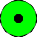 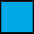 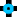 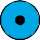 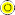 Residential Zoned Property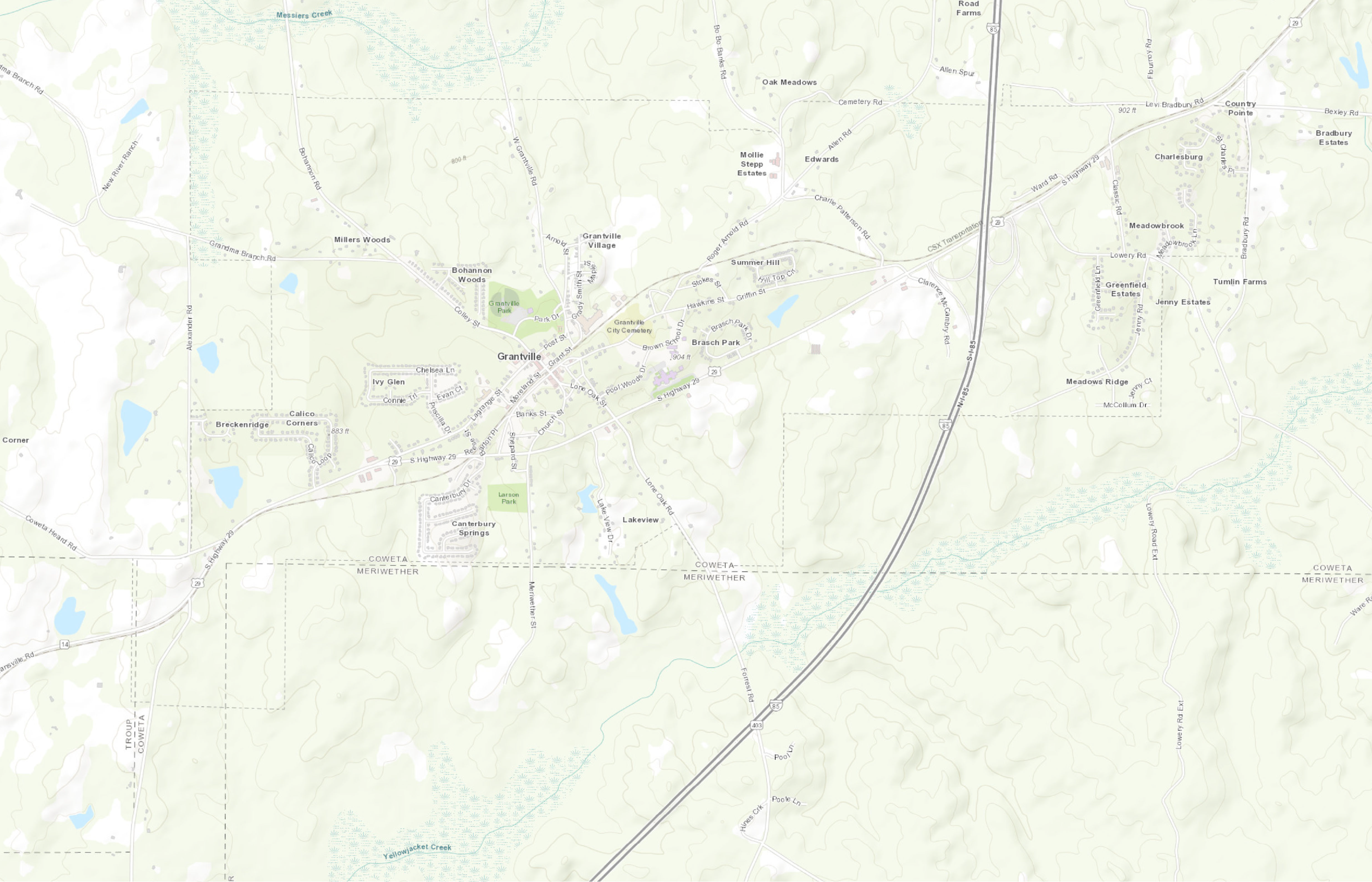 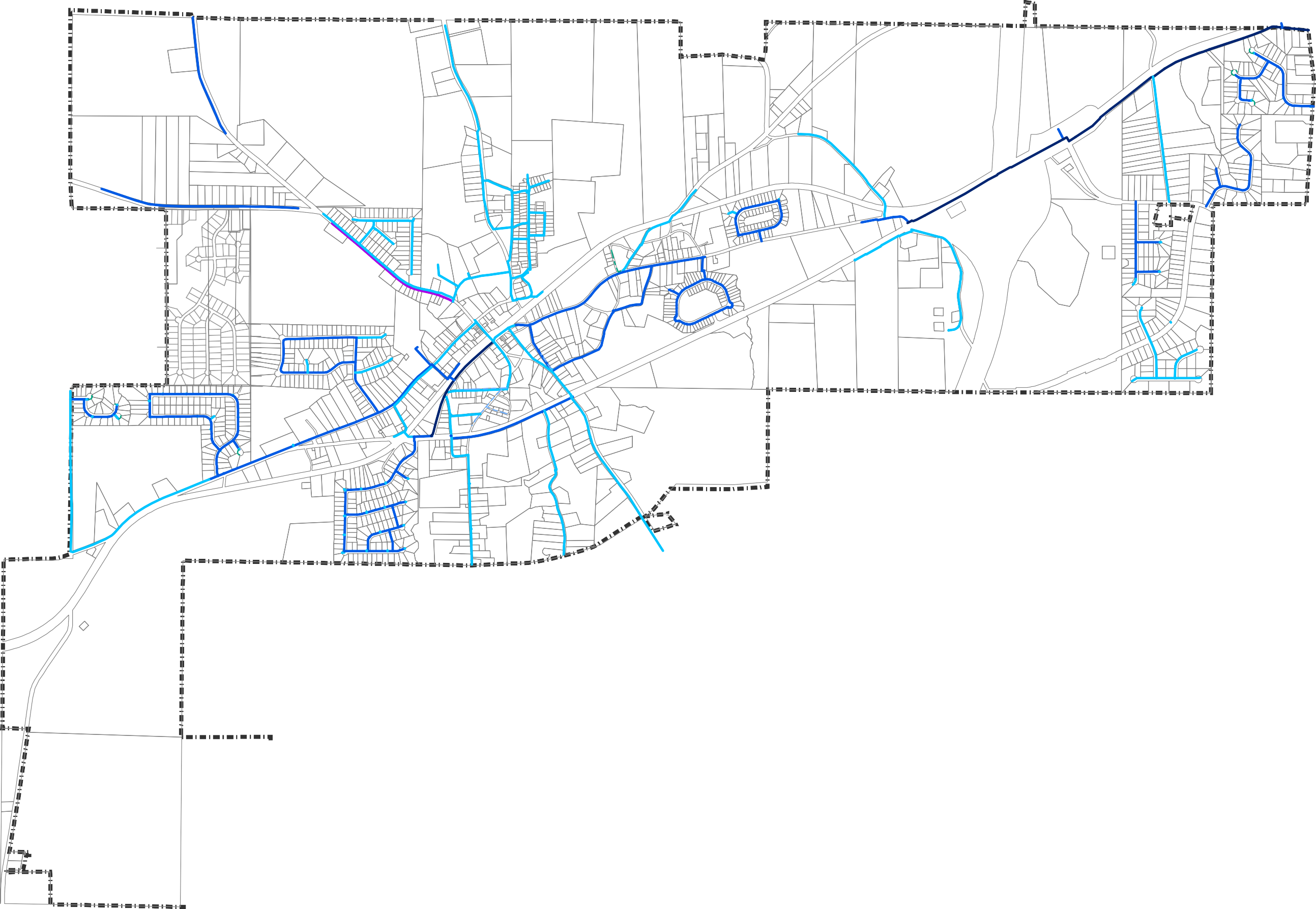 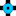 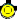 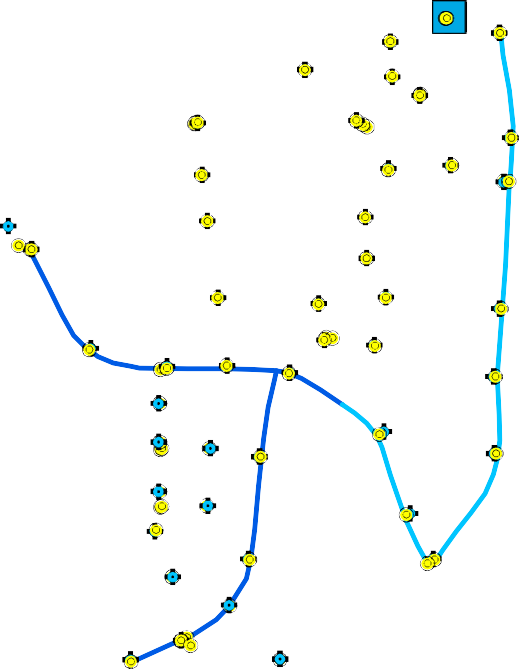 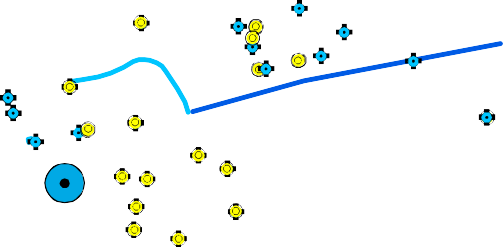 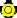 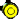 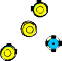 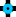 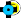 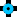 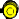 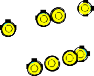 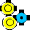 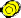 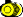 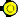 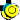 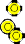 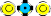 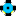 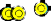 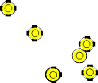 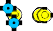 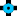 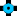 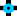 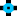 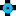 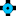 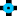 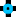 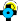 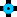 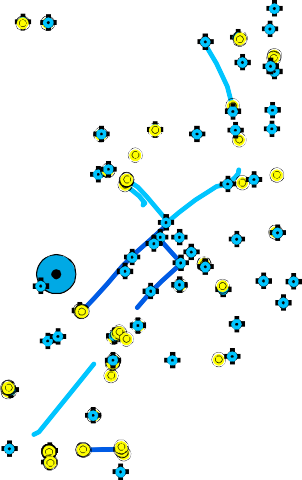 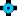 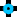 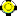 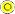 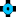 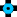 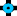 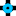 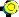 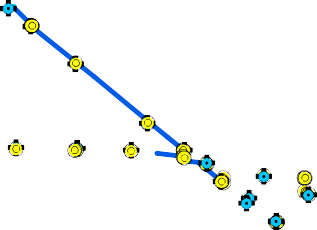 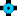 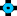 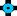 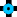 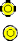 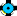 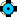 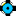 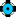 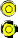 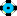 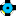 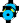 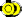 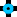 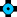 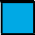 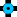 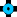 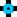 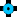 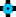 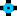 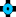 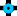 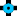 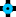 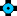 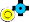 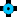 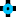 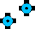 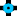 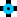 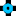 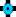 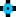 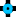 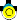 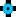 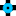 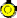 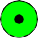 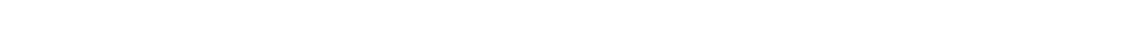 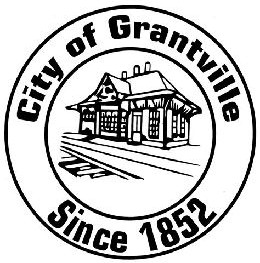 Sources: Esri, HERE, Garmin, Intermap, increment P Corp., GEBCO, USGS, FAO, NPS, NRCAN, GeoBase, IGN, Kadas Esri China (Hong Kong), (c) OpenStreetMap contributors, and the GIS User CommunityFeetLINEBEARINGDISTANCL1N 63"29'34" E79.95'L2S 28°04'26" E20.00'L3N  28"28'26" W20.00'LSS 1744'35" E134.74L6S 01"24'14" W17.00'L7S  0735'17" E31.51'LBS 11"04'31" E55.81'E.O.P.=EDGE OF PAVEMENTR/W=RIGHT OF WAYI.P.F.=IRON PIN FOUNDI.P.P.=IRON PIN PLACEDC.T.=CRIMPED TOP PIPER.B.=REINFORCING BARO.T.=OPEN TOPN/F=NOW OR FORMERLYB/L=BUILDING LINEP.P.=POWER POLEL.L.L.=LAND LOT LINED.B.=DEED BOOKP.B.=PLAT BOOKC.M.F.=CONCRETE MONUMENT FOUNDP.O.B.=POINT OF BEGINNINGA.K.A.=ALSO KNOWN ASU.E.=UTILITY EASEMENTD.E.=DRAINAGE EASEMENTL.P.=LIGHT POLEF.H.=FIRE HYDRANTW.M.=WATER METERM.F.F.E.=MINIMUM FINISHEDFLOOR ELEVATIONL.A.G.=LOWEST ADJACENT GRADEH.A.G.=HIGHEST ADJACENT GRADED.I.=DROP INLETJ.B.=JUNCTION BOXC.B.=CATCH BASINT.B.M.=TEMPORARY BENCHMARK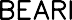 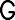 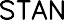 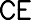 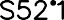 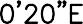 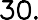 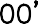 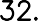 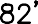 E.O.P.=EDGE OF PAVEMENTR/W=RIGHT OF WAYI.P.F.=IRON PIN FOUNDI.P.P.=IRON PIN PLACEDC.T.=CRIMPED TOP PIPER.B.=REINFORCING BARO.T.=OPEN TOPN/F=NOW OR FORMERLYB/L=BUILDING LINEP.P.=POWER POLEL.L.L.=LAND LOT LINED.B.=DEED BOOKP.B.=PLAT BOOKC.M.F.=CONCRETE MONUMENT FOUNDP.O.B.=POINT OF BEGINNINGA.K.A.=ALSO KNOWN ASU.E.=UTILITY EASEMENTD.E.=DRAINAGE EASEMENTL.P.=LIGHT POLEF.H.=FIRE HYDRANTW.M.=WATER METERM.F.F.E.=MINIMUM FINISHEDFLOOR ELEVATIONL.A.G.=LOWEST ADJACENT GRADEH.A.G.=HIGHEST ADJACENT GRADED.I.=DROP INLETJ.B.=JUNCTION BOXC.B.=CATCH BASINT.B.M.=TEMPORARY BENCHMARKPursuant to the Land Subdivision Regulations of the City of Grantville, Georgia, all the requirements of tentative approval having been fulfilled, this preliminary plat was given tentative approval by the Planning Commission at its meeting on	, 20  .Pursuant to the Land Subdivision Regulations of the City of Grantville, Georgia, all the requirements of tentative approval having been fulfilled, this preliminary plat was given tentative approval by the Planning Commission at its meeting on	, 20  .Date:Secretary, Planning Commission$55,000A. Water System Hydraulic Network Model$275,000B. THM Removal Systems for Existing Elevated Water Storage Tanks$250,000C. Raise Existing 200,000-Gallon Brown School Elevated Water Storage Tank$2,700,000D. New 500,000-Gallon Elevated Water Storage Tank w/ THM Removal System$3,113,000E. (1-8) Water System Looping and Extension Projects	$400,000F. Fire Hydrant Replacement and Valve Installation$6,793,000Total